                                                                                  01.03.2021           259-01-03-71                      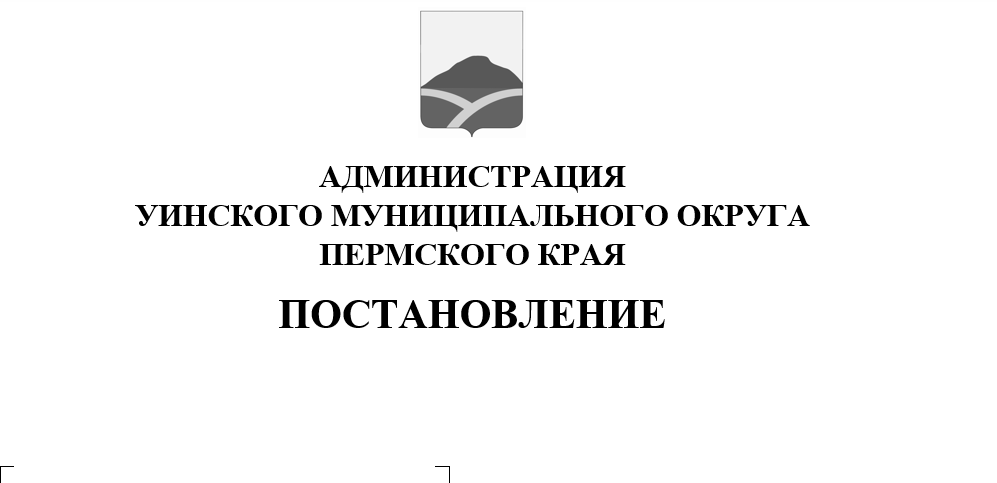 В соответствии с Федеральными законами от 06.10.2003 № 131-ФЗ «Об общих принципах организации местного самоуправления в Российской Федерации», от 12.01.1996 8-ФЗ «О погребении и похоронном деле», Указом Президента РФ от 29.06.1996 № 1001 «О гарантиях прав граждан на предоставление услуг по погребению умерших», руководствуясь пунктом 22 части 1 статьи 4 Устава Уинского муниципального округа Пермского края, постановлением администрации Уинского муниципального округа от 09.12.2020 № 259-01-03-524 «Об утверждении Положения об организации ритуальных услуг и содержания мест захоронений на территории Уинского муниципального округа Пермского края», администрация Уинского муниципального округа ПОСТАНОВЛЯЕТ:          1. Внести изменения в Положение о порядке проведения конкурса по выбору специализированной организации по оказанию услуг, предоставляемых согласно гарантированному перечню услуг по погребению на территории Уинского муниципального округа Пермского края, утвержденное постановлением администрации Уинского муниципального округа от 29.12.2020 № 259-01-03-569 (далее – Положение):         1.1. в приложении 1 к Положению в разделе «Объемы выполняемых работ (оказываемых услуг)»:         в абзаце 6 пункта 1 исключить слова «от места его нахождения (дом, морг)»;         в абзаце 6 пункта 2 исключить слова «от места его нахождения (дом, морг)».         1.2. в приложении 1 к муниципальному контракту на оказание услуг, предоставляемых согласно гарантированному перечню услуг по погребению на территории Уинского муниципального округа Пермского края в разделе «Объемы выполняемых работ (оказываемых услуг)»:         в абзаце 6 пункта 1 исключить слова «от места его нахождения (дом, морг)»;         в абзаце 6 пункта 2 исключить слова «от места его нахождения (дом, морг)».2. Настоящее постановление вступает в силу со дня обнародования и подлежит размещению на официальном сайте администрации Уинского муниципального округа Пермского края и в сети «Интернет».         3. Контроль над исполнением постановления возложить на начальника муниципального казенного учреждения «Управление по благоустройству Уинского муниципального округа Пермского края»  Хасанову Э.Г.Глава муниципального округа –глава администрации Уинского                                                       муниципального округа                                                                     А.Н. Зелёнкин 